После замеров, заходим в режим Просмотр, нажимаем Анализ. ЦУП выбирает документы, по которым записывались данные: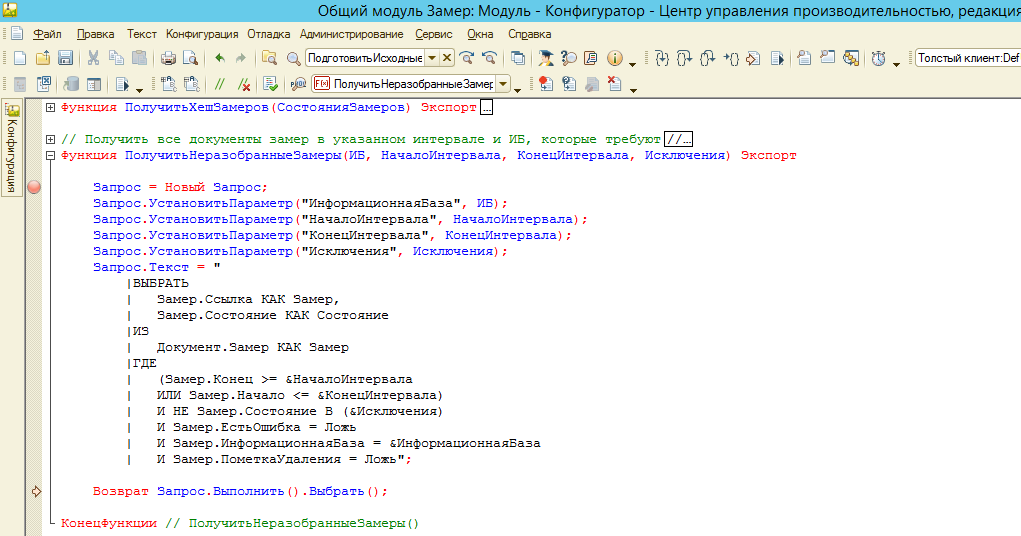 Видим, что есть еще не обработанный документ:
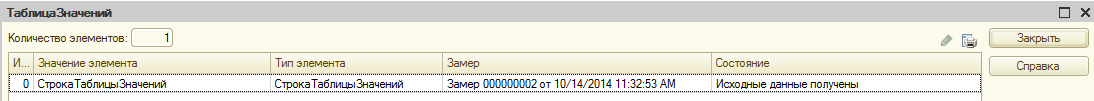 Получаем сообщение, что данные еще не обработаны, подтверждаем обработку: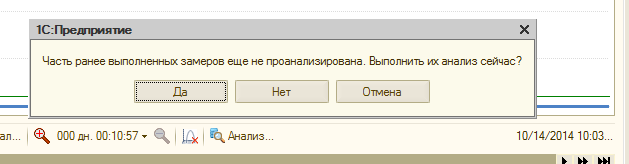 ЦУП выгружает данные в папку (временная папка пользователя):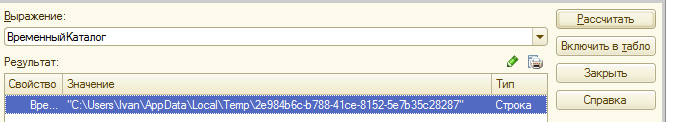 Из: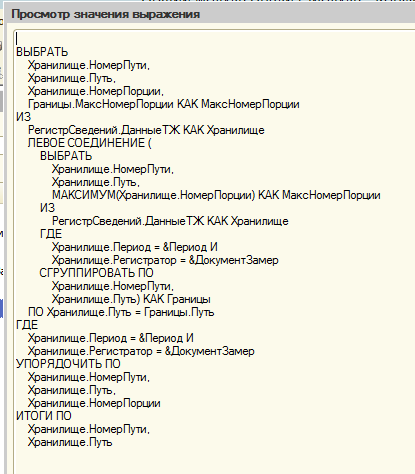 Если документ, в «рабочем» состоянии и его реквизит ВыполнятьЗадание = Истина, тогда, очищаем РС Технологический журнал, по регистратору: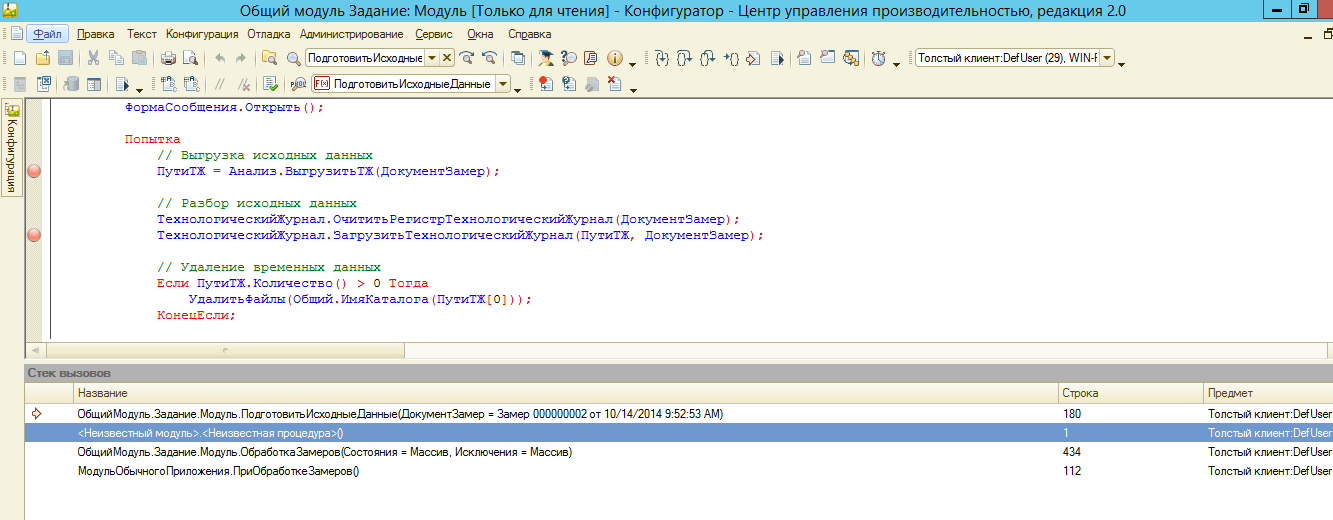 Затем считываем из выгруженных файлов данные в РС  «Технологический журнал»: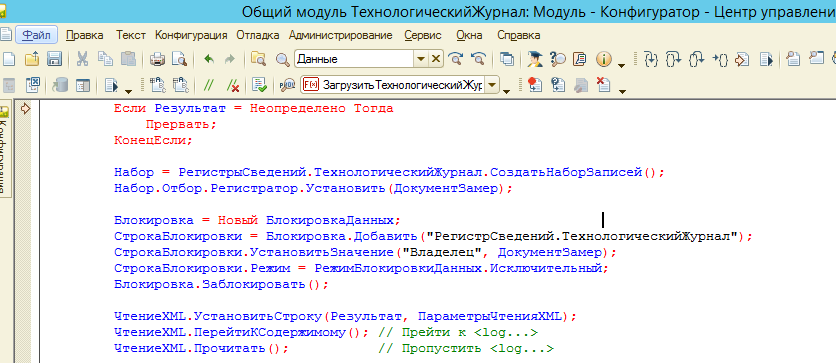 Парсим файлы: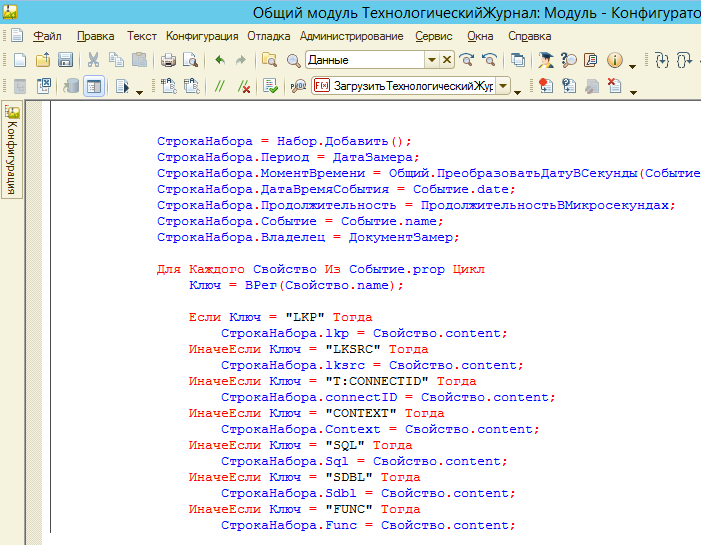 И в момент записи набора получаем исключение: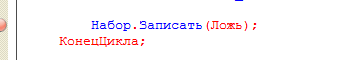 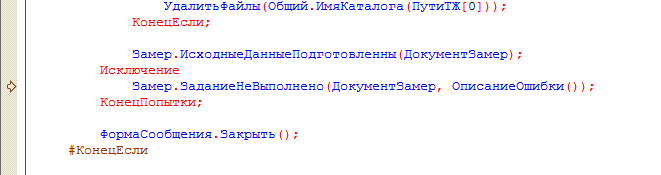 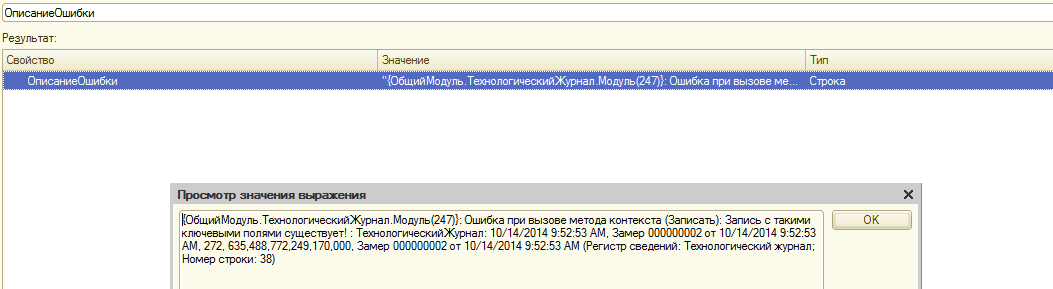 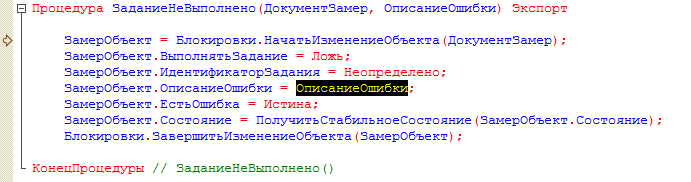 Ошибка дублируется в документе: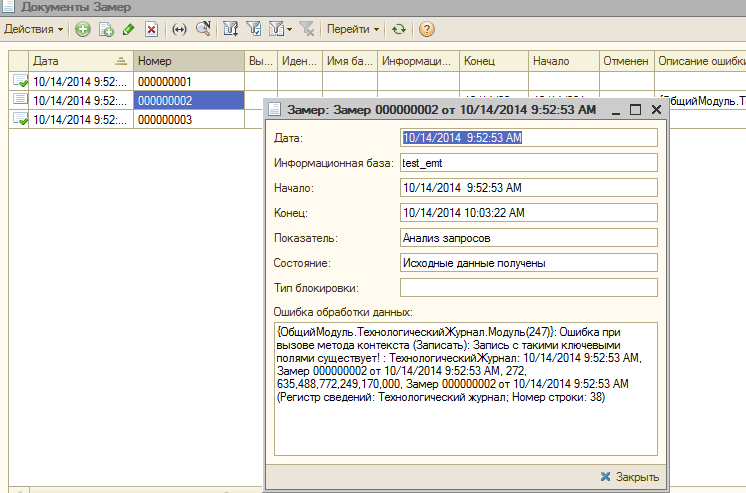 Анализируем набор записей, видим, что у нас дубли по измерению «МоментВремени»: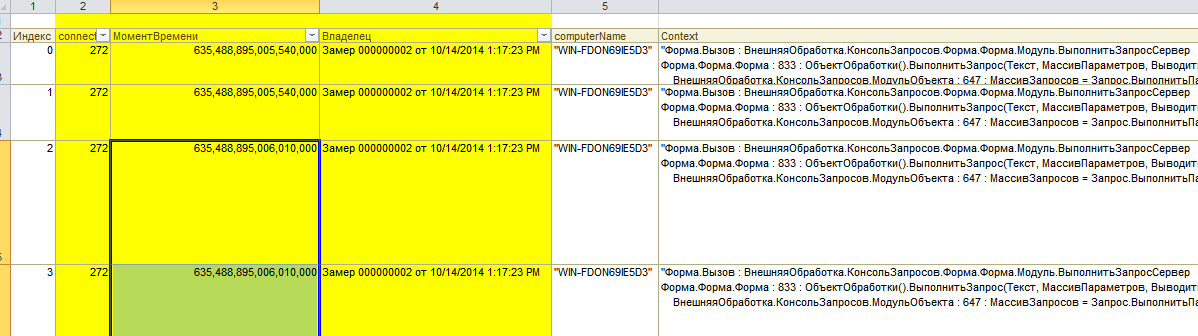 Делаем временный костыль: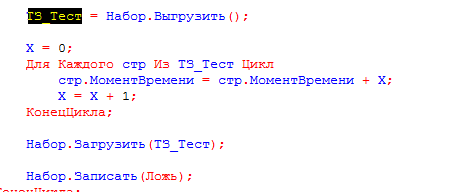 Получаем результат: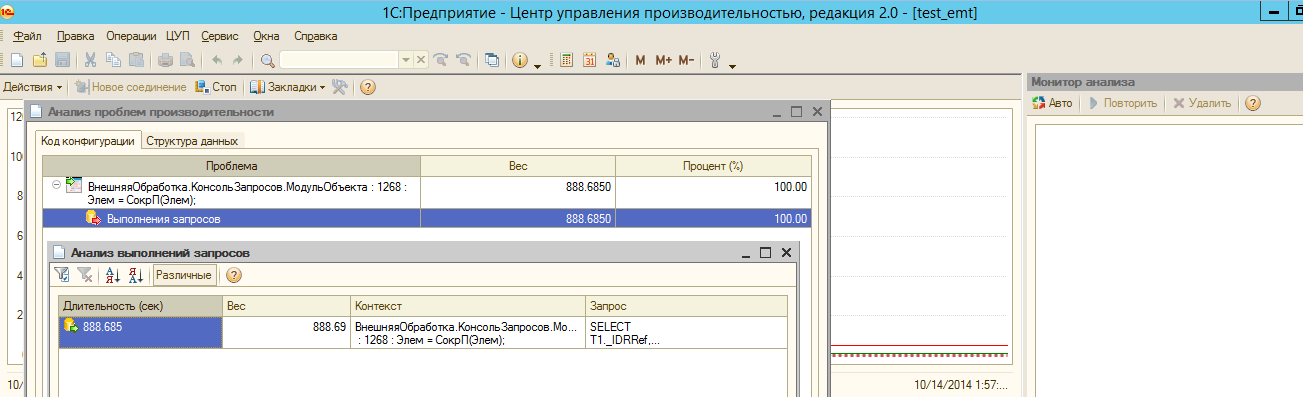 Пока не понятно, в коде все равно попадает в блок для 8.2, хотя стоит 8.3: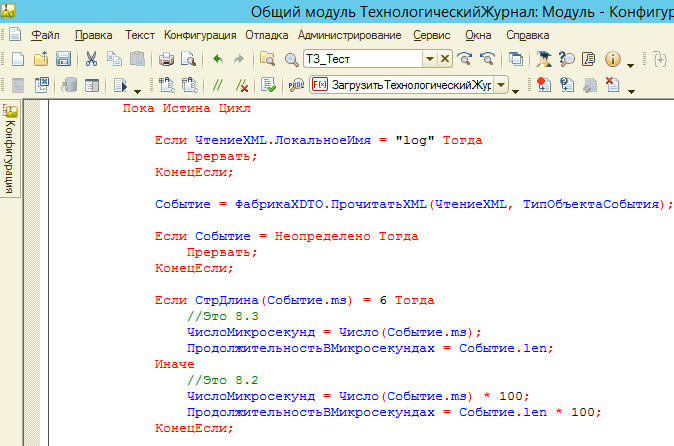 